Appendix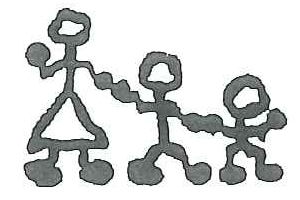 Autism Spectrum & Language Delays ProgramParent Weekly EvaluationsName	Session	Date	_T.he video vignettes and content of this session  werenot helpful	neutral	helpful	very helpfulThe group leader's teaching and leadership skill wasnot helpful	neutral	helpful	very helpfulThe group discussion and interaction wasnot helpful	neutral	helpful	very helpfulThe use of practice exercises wasnot helpful	neutral	helpful	very helpfulThe home activities and reading werenot helpful	neutral	helpful	very helpfulAdditional comments:©The Increttible Year		